SPANISH 2 Capítulo PreliminarUseful websites:  3 quizlets=5 extra points   Please e-mail me the work with a grade no lower than a B.https://quizlet.com/28631277/ven-conmigo-chapter-1-colors-flash-cards/http://www.spanishspanish.com/free_ven_conmigo/vc1_intro_cap1_1A_preloader.htmlhttp://go.hrw.com/hrw.nd/gohrw_rls1/pKeywordResults?keyword=wl%20spanish%20l1https://quizlet.com/13718907/ven-conmigo-1-capitulo-1-primer-paso-flash-cards/https://quizlet.com/11817/spanish-numbers-0-30-flash-cards/WEBSITE WITH VOCABULARY LIST:CONJUGUEMOS VOCABULARY LISTVen Conmigo 1: Chapter 1http://beta.conjuguemos.com/vocabulary/vocab_chart/15522IMPORTANT:Teacher will ask you to do these short assessments at the end of each week of school:First week: https://quizlet.com/13718907/test?mult_choice=on&prompt-with=1&limit=20Second week: https://quizlet.com/28631277/test?mult_choice=on&prompt-with=1&limit=10Third week:  https://quizlet.com/19723667/ven-conmigo-152a-verbs-ar-er-ir-flash-cards/Sra. Romero will ask you to take the quizzes. Then send her a copy of the results. Sra will teach you and remind you in Power School and in class to send it to her via e-mail to: Kattya.Romeromora@WESchools.org.This is how you should start your notes every day. Write down the date I have on the board. The question and the answer.Hoy es miércoles veinte de agosto del dos mil quince.¿Cuánto  estudias?		 How much did you study? Yo estudio treinta minutos.	 I studied …. Minutes.Then you set up your notebook as follows:Alfabeto                      2. Palabras (words colors)	3. Números	1.2.3.4.5.6.7.8.9.10.4. Preguntas y respuestas				Questions and answers¿Cómo te llamas  tú? 					 What is your name?Yo me llamo 	. 				          My name is…	¿Y tú? 							And you?Yo soy							I am								Alfabeto en español: Things to note about the Spanish alphabet:The Spanish alphabet in Spanish is called "abecedario or alfabeto"In the Spanish alphabet there are 27 letters: a, b, c, d, e, f, j, h, i, j, k, l, m, n, ñ, o, p, q, r, s, t, u, v, w, x, y, z. Previously, the phoneme and letter Ch counted as such, but this classification is no longer used. Song:  https://www.youtube.com/watch?v=JUcu9PUh9_AAlfabeto Lesson: https://www.youtube.com/watch?v=ZAp28thZsKsA 		B 		C 		D 		E 			F (ah)		(bay)		(say) 		(day) 		(ay) 			(efay) G		 H 		I 		J 		K 			L (hay) 		(ahchay) 	(ee) 		(hota) 		(kah) 			(elay) LL		  M 			N 		Ñ 		O 		 P(ayay)		 (emay)      		(enay) 		(enyay) 	(oh) 		(pay) Q		 R 			RR 		S 		T 		U (koo) 		(airray) 		(errAHray) 	(essay) 	(tay) 		(oo) V		W 			X 		Y 		Z (vay)		 (doblay)		(eh7keys) 	(eegreah)	 (say7tuh)Alphabet: https://search.yahoo.com/search?fr=mcafee&type=C211US0D20120928&p=Learn+Spanish+%2F+Espa%C3%B1ol+Alphabet+-+ABC+Flash+Cards+(HD)+youtube.comColores:  (colors) http://www.europa-pages.com/lessons/spanish-colors.html videos and vocabularyPractice numbers:  http://www.spanishspanish.com/numbers/Spanish_numbers.htmlGame: http://www.vocabulary.co.il/foreign-language/spanishenglish-color-match/Los Colores:DIALOGUE:Hello!			 Good morning! 	Good afternoon! 		Good evening!¡Hola! 		¡Buenas días! 	¡Buenas tardes! 		¡Buenas noches!How are you?			¿Cómo estás tú?I am well!				¡Yo estoy bien!And you?				¿Y tú?Whats up? Whats going on? 	¿QuÉ tal?I am so so! I am bad!		¡Yo estoy más o menos! ¡Yo estoy mal!What is your name?			 ¿Cómo te llamas tú?My name is…				 Yo soy Emily What is your name?			  ¿Cómo te llamas tú?I am adri 				  Yo soy AnaNice to meet you!			 ¡Mucho gusto!Delighted to meet you!		 ¡Encantada!How old are you?			  ¿Cuánto años tienes tú?I am…					   Tengo catorce añosHow are you?			  ¿Cómo estás tú?And you? 				           ¿Y tú?I am					           Yo estoyWhat’s is your phone number?                ¿Cuál es tu número de teléfono? My number is…			           Mi número es  …………..What is your phone number	            ¿Cuál es tu número de teléfono?My number is….			             Mi número es ……..What is your address 			¿Cuál es tu dirección?My address is vine street number ..          Mi dirección es la calle Emily cien.Where are you from?			¿De dónde eres tú?I am from willowick ohio			Yo soy de Lima,Ohio¿Dónde vives tú?				Yo vivo en Los Estados Unidos de AméricaWhere do you live?				I live in U.S.A.What is your her/his name?		Her name is¿Cómo se llama él/ella?..			Ella se llama ……….I have to go					Tengo que irmeWell,I have class				Bueno,tengo clase Goodbye					AdiósBye						ChaoKisses						BesosSincerely					SinceramenteWeek 1-2                 LEARNING TARGET                                                         Capítulo Preliminar   1. Intro to Spanish speaking world/Nombres en español2. Frases útiles/ los cognados3. El Alfabeto4. Los Colores5. Los números (zero-millions)6. DialogueLEARNING TARGET                                                         Capítulo Preliminar   1. Intro to Spanish speaking world/Nombres en español2. Frases útiles/ los cognados3. El Alfabeto4. Los Colores5. Los números (0-30)CORNELL NOTES SHEET Name: KattyaRomeroClass:  Spanish I and II     Topic: SpanishDate:   Hoy es jueves 20 de agosto del dos mil ….Period                  PREGUNTASAPUNTESWHAT ARE WE LEARNING?ALPHABETNUMBERSDESCRIPTIONS  COLORSWHY ARE WE LEARNING THIS?TO BE ABLE TO COMMUNICATE IN SPANISHHOW MANY LEARNING ARE THERE IN THE SPANISH ALFABETO?27HOW DO YOU PRONOUNCE THE ALFABETO?SEE NOTESSUMMARY:  Write 4 or more sentences describing specific learning from these notes._____________________________________________________________________________________________________________________________________________________________________________________________________________________________________________________________________________________________________________________________________________________________SUMMARY:  Write 4 or more sentences describing specific learning from these notes._____________________________________________________________________________________________________________________________________________________________________________________________________________________________________________________________________________________________________________________________________________________________

black
negro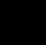            (NAY-groh)
blue
azul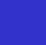 (ah-SOOL)
blue
azul(ah-SOOL)

brown
café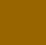 (kah-fay)

gray
gris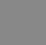 (GREESS)

green
verde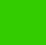 (BAYR-day)

orange
anaranjado (ah--nah-ran-HA-do)
(naranja) (nar-AHN-hah)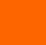 

orange
anaranjado (ah--nah-ran-HA-do)
(naranja) (nar-AHN-hah)

pink
color (de) rosa, rosado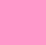 (Roosahdoh)

purple
morado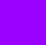  (moor-AH-do),

red
rojo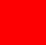 (ROH-hoh)EnglishSpanish1. 'bye1. Chao2. a lot2. mucho3. And you?3. ¿Y tú?4. baseball4. el béisbol5. basketball5. el baloncesto6. but6. pero7. cafeteria7. la cafetería8. chinese food8. la comida china9. chocolate9. el chocolate10. classical music10. la música clásica11. Delighted to meet you (fem.)11. Encantada12. Delighted to meet you (masc.)12. Encantado13. Do you like?13. ¿Te gusta?14. english class14. la clase de inglés15. Excellent15. Excelente16. football16. el fútbol norteamericano17. fruit17. la fruta18. Good afternoon18. Buenas tardes19. Good morning19. Buenos días20. Good night20. Buenas noches21. Goodbye21. Adiós22. Great22. Estupendo23. He/She is from23. Es de24. Hello24. Hola25. His/Her name is25. Se llama26. homework26. la tarea27. horrible27. horrible28. How are you?28. ¿Cómo estás?29. How old are you?29. ¿Cuántos años tienes?30. How old is he/she?30. ¿Cuántos años tiene?31. How's it going?31. ¿Qué tal?32. I32. yo33. I am33. Soy34. I don't like34. No me gusta35. I have to go35. Tengo que irme36. I like36. Me gusta37. I like more37. Me gusta más38. I'm fourteen years old38. Tengo catorce años39. I'm from39. Soy de40. I'm well, thanks40. Estoy bien, gracias41. italian food41. la comida italiana42. jazz42. el jazz43. ma'am, miss43. señorita44. me too44. yo también45. mexican food45. la comida mexicana46. more46. más47. music by47. la música de48. My name is48. Me llamo49. Nice to meet you49. Mucho gusto50. no50. no51. number51. el número52. okay52. regular53. pizza53. la pizza54. pop music54. la música pop55. rock music55. la música rock56. salad56. la ensalada57. same here57. igualmente58. See you later58. Hasta luego59. See you tomorrow59. Hasta mañana60. She/He is fifteen years old60. Tiene quince años61. sir, mr.61. señor62. so-so62. más o menos63. soccer63. el fútbol64. Spanish64. el español65. swimming65. la natación66. tennis66. el tenis67. Thank you67. Gracias68. the (fem.)68. la69. the (masc.)69. el70. This is my friend (boy)70. Éste es mi amigo71. This is my friend (girl)71. Ésta es mi amiga72. to be72. ser73. very bad73. muy mal74. volleyball74. el voleibol75. Well, I have class now75. Bueno, tengo clase76. What do you like?76. ¿Qué te gusta?77. What's your name?77. ¿Cómo te llamas?78. Where are you from?78. ¿De dónde eres?79. Where is she/he from?79. ¿De dónde es?80. yes80. síEnglishSpanish1. 'bye1. Chao2. a lot2. mucho3. And you?3. ¿Y tú?4. baseball4. el béisbol5. basketball5. el baloncesto6. but6. pero7. cafeteria7. la cafetería8. chinese food8. la comida china9. chocolate9. el chocolate10. classical music10. la música clásica11. Delighted to meet you (fem.)11. Encantada12. Delighted to meet you (masc.)12. Encantado13. Do you like?13. ¿Te gusta?14. english class14. la clase de inglés15. Excellent15. Excelente16. football16. el fútbol norteamericano17. fruit17. la fruta18. Good afternoon18. Buenas tardes19. Good morning19. Buenos días20. Good night20. Buenas noches21. Goodbye21. Adiós22. Great22. Estupendo23. He/She is from23. Es de24. Hello24. Hola25. His/Her name is25. Se llama26. homework26. la tarea27. horrible27. horrible28. How are you?28. ¿Cómo estás?29. How old are you?29. ¿Cuántos años tienes?30. How old is he/she?30. ¿Cuántos años tiene?31. How's it going?31. ¿Qué tal?32. I32. yo33. I am33. Soy34. I don't like34. No me gusta35. I have to go35. Tengo que irme36. I like36. Me gusta37. I like more37. Me gusta más38. I'm fourteen years old38. Tengo catorce años39. I'm from39. Soy de40. I'm well, thanks40. Estoy bien, gracias41. italian food41. la comida italiana42. jazz42. el jazz43. ma'am, miss43. señorita44. me too44. yo también45. mexican food45. la comida mexicana46. more46. más47. music by47. la música de48. My name is48. Me llamo49. Nice to meet you49. Mucho gusto50. no50. no51. number51. el número52. okay52. regular53. pizza53. la pizza54. pop music54. la música pop55. rock music55. la música rock56. salad56. la ensalada57. same here57. igualmente58. See you later58. Hasta luego59. See you tomorrow59. Hasta mañana60. She/He is fifteen years old60. Tiene quince años61. sir, mr.61. señor62. so-so62. más o menos63. soccer63. el fútbol64. Spanish64. el español65. swimming65. la natación66. tennis66. el tenis67. Thank you67. Gracias68. the (fem.)68. la69. the (masc.)69. el70. This is my friend (boy)70. Éste es mi amigo71. This is my friend (girl)71. Ésta es mi amiga72. to be72. ser73. very bad73. muy mal74. volleyball74. el voleibol75. Well, I have class now75. Bueno, tengo clase76. What do you like?76. ¿Qué te gusta?77. What's your name?77. ¿Cómo te llamas?78. Where are you from?78. ¿De dónde eres?79. Where is she/he from?79. ¿De dónde es?80. yes80. sí